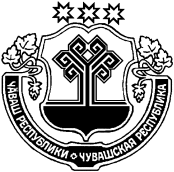 О внесении изменений в постановление администрации Юманайского сельского поселения от 14.06.2019 №46 «О муниципальной программе Юманайского сельского поселения Шумерлинского района «Развитие земельных и имущественных отношений»Администрация Юманайского сельского поселения Шумерлинского района  Чувашской Республики   п о с т а н о в л я е т:1. Внести в постановление администрации Юманайского сельского поселения  Шумерлинского района от 14.06.2019 №46 «О муниципальной программе Юманайского сельского поселения Шумерлинского района «Развитие земельных и имущественных отношений» (с изменениями от 27.03.2020 №24) (далее – Муниципальная программа)  следующие изменения: 1.1. Абзац  9 «Объемы финансирования муниципальной программы с разбивкой по годам реализации муниципальной программы» паспорта Муниципальной программы изложить в следующей редакции:  1.2. Раздел 3 «Обоснование объема финансовых ресурсов, необходимых для реализации муниципальной программы» Муниципальной программы изложить в следующей редакции:«Раздел III. ОБОСНОВАНИЕ ОБЪЕМА ФИНАНСОВЫХ РЕСУРСОВ,НЕОБХОДИМЫХ ДЛЯ РЕАЛИЗАЦИИ МУНИЦИПАЛЬНОЙ ПРОГРАММЫРасходы на реализацию Муниципальной программы предусматриваются за счет средств бюджета Юманайского сельского поселения Шумерлинского района  Чувашской Республики.    Прогнозируемый объем финансирования мероприятий Муниципальной программы в 2019-2035 годах за счет средств бюджета Юманайского сельского поселения Шумерлинского района составляет 181,1 тыс. рублей, в том числе:в 2019 году –146,1 тыс. рублей;в 2020 году – 35,0 тыс. рублей;в 2021 году – 0,0 тыс. рублей;в 2022 году – 0,0 тыс. рублей;в 2023 году – 0,0 тыс. рублей;в 2024 году – 0,0  тыс. рублей;в 2025 году – 0,0 тыс. рублей;в 2026 – 2030 годах – 0,0  тыс. рублей;в 2031-2035 годах – 0,0  тыс. рублей.Объемы финансирования Муниципальной программы подлежат ежегодному уточнению исходя из возможностей бюджета Юманайского сельского поселения Шумерлинского района Чувашской Республики.Ресурсное обеспечение и прогнозная (справочная) оценка расходов за счет всех источников финансирования реализации Муниципальной программы приведена в приложении № 2 к Муниципальной программе.»;        1.3. Приложение №2 к Муниципальной программе  изложить в новой редакции согласно приложению №1 к настоящему постановлению;       1.4. Абзац 6 паспорта подпрограммы «Управление муниципальным имуществом» Муниципальной программы Приложения № 3 к муниципальной программе изложить в следующей редакции: 1.5.  Раздел 5 «Обоснование объема финансовых ресурсов, необходимых для реализации подпрограммы приложения № 3 к Муниципальной программе изложить в следующей редакции:«Раздел V. ОБОСНОВАНИЕ ОБЪЕМА ФИНАНСОВЫХ РЕСУРСОВ,НЕОБХОДИМЫХ ДЛЯ РЕАЛИЗАЦИИ ПОДПРОГРАММЫПрогнозируемый  объем финансирования мероприятий подпрограммы в 2019 - 2035 годах за счет средств бюджета Юманайского сельского поселения Шумерлинского района составляет- 181,1 тыс. рублей, в том числе:в 2019 году –146,1  тыс. рублей;в 2020 году – 35,0 тыс. рублей;в 2021 году – 0,0 тыс. рублей;в 2022 году – 0,0 тыс. рублей;в 2023 году – 0,0 тыс. рублей;в 2024 году – 0,0  тыс. рублей;в 2025 году – 0,0 тыс. рублей;в 2026 – 2030 годах – 0,0  тыс. рублей;в 2031-2035 годах – 0,0  тыс. рублей.Объемы финансирования подпрограммы подлежат ежегодному уточнению исходя из возможностей бюджета Юманайского сельского поселения Шумерлинского района Чувашской Республики.Ресурсное обеспечение реализации подпрограммы за счет всех источников финансирования в 2019-2035 годах приведено в приложении к настоящей подпрограмме..»;        1.6. Приложение к муниципальной подпрограмме «Управление муниципальным имуществом» Муниципальной программы изложить в новой редакции согласно приложению №2 к настоящему постановлению.2. Настоящее постановление вступает в силу после его опубликования в информационном издании «Вестник Юманайского сельского поселения Шумерлинского района» и подлежит размещению на официальном сайте Юманайского сельского поселения Шумерлинского района в сети Интернет.И.о. главы Юманайскогосельского поселения				     	                                                     Н.Н. Иванова       	                                                                        Приложение № 1к постановлению администрации Юманайского сельского поселения Шумерлинского района                                                                                                                                                                      от   29.09.2020   № 61Приложение № 2 к муниципальной  программе Юманайского сельского поселения Шумерлинского района «Развитие земельных и имущественных отношений»РЕСУРСНОЕ ОБЕСПЕЧЕНИЕ И ПРОГНОЗНАЯ (СПРАВОЧНАЯ) ОЦЕНКА РАСХОДОВЗА СЧЕТ ВСЕХ ИСТОЧНИКОВ ФИНАНСИРОВАНИЯ РЕАЛИЗАЦИИ МУНИЦИПАЛЬНОЙ ПРОГРАММЫ ЮМАНАЙСКОГО СЕЛЬСКОГО ПОСЕЛЕНИЯ ШУМЕРЛИНСКОГО РАЙОНА «РАЗВИТИЕ ЗЕМЕЛЬНЫХ И ИМУЩЕСТВЕННЫХ ОТНОШЕНИЙ»                    Приложение № 2к постановлению администрации Юманайского сельского поселения Шумерлинского района                                                                                                                                                             от    29.09.2020   № 61Приложение к подпрограмме «Управление муниципальным имуществом» муниципальной программы Юманайского сельского поселения Шумерлинского района Чувашской Республики «Развитие земельных и имущественных отношений»РЕСУРСНОЕ ОБЕСПЕЧЕНИЕРЕАЛИЗАЦИИ ПОДПРОГРАММЫ «УПРАВЛЕНИЕ МУНИЦИПАЛЬНЫМ ИМУЩЕСТВОМ» МУНИЦИПАЛЬНОЙ ПРОГРАММЫ ЮМАНАЙСКОГО СЕЛЬСКОГО ПОСЕЛЕНИЯ ШУМЕРЛИНСКОГО РАЙОНА «РАЗВИТИЕ ЗЕМЕЛЬНЫХ И ИМУЩЕСТВЕННЫХ ОТНОШЕНИЙ» ЗА СЧЕТ ВСЕХ ИСТОЧНИКОВ ФИНАНСИРОВАНИЯ*Базовый год, в котором проведены все необходимые мероприятия по проверке обеспечения контроля за сохранностью муниципального имущества Юманайского сельского поселения Шумерлинского района Чувашской Республики.ЧĂВАШ РЕСПУБЛИКИÇĚМĚРЛЕ РАЙОНĚЧУВАШСКАЯ РЕСПУБЛИКАШУМЕРЛИНСКИЙ  РАЙОНЮМАНАЙ ЯЛ ПОСЕЛЕНИЙĚНАДМИНИСТРАЦИЙĚЙЫШĂНУ29.09.2020     61  №Юманай салиАДМИНИСТРАЦИЯЮМАНАЙСКОГО СЕЛЬСКОГОПОСЕЛЕНИЯПОСТАНОВЛЕНИЕ29.09.2020   № 61с. Юманай«Объемы финансирования муниципальной программы с разбивкой по годам реализации муниципальной программыпрогнозируемый объем финансирования мероприятий муниципальной  программы в 2019-2035 годах за счет средств бюджета Юманайского сельского поселения составляет 181,1 тыс. рублей, в том числе:в 2019 году – 146,1 тыс. рублей;в 2020 году – 35,0 тыс. рублей;в 2021 году – 0,0 тыс. рублей;в 2022 году – 0,0 тыс. рублей;в 2023 году – 0,0 тыс. рублей;в 2024 году – 0,0  тыс. рублей;в 2025 году – 0,0 тыс. рублей;в 2026 – 2030 годах – 0,0  тыс. рублей;в 2031-2035 годах – 0,0  тыс. рублей.  Объемы финансирования муниципальной программы подлежат ежегодному уточнению исходя из возможностей бюджета Юманайского сельского поселения Шумерлинского района Чувашской Республики.»;«Объемы финансирования подпрограммы с разбивкой по годам реализации подпрограммыпрогнозируемый объем финансирования мероприятий подпрограммы в 2019-2035 годах за счет средств бюджета Юманайского сельского поселения Шумерлинского района составляет- 181,1 тыс. рублей, в том числе:в 2019 году –146,1 тыс. рублей;в 2020 году – 35,0 тыс. рублей;в 2021 году – 0,0 тыс. рублей;в 2022 году – 0,0 тыс. рублей;в 2023 году – 0,0 тыс. рублей;в 2024 году – 0,0  тыс. рублей;в 2025 году – 0,0 тыс. рублей;в 2026 – 2030 годах – 0,0  тыс. рублей;в 2031-2035 годах – 0,0  тыс. рублей.   Объемы финансирования подпрограммы подлежат ежегодному уточнению исходя из возможностей бюджета Юманайского сельского поселения Шумерлинского района Чувашской Республики.»;СтатусНаименование муниципальной программы Юманайского сельского поселения Шумерлинского района Чувашской Республики, подпрограммы муниципальной программы Юманайского сельского поселения Шумерлинского района Чувашской Республики (программы, ведомственной целевой программы Шумерлинского района Чувашской Республики, основного мероприятия)Код бюджетной классификацииКод бюджетной классификацииИсточники финансированияРасходы по годам, тыс. рублейРасходы по годам, тыс. рублейРасходы по годам, тыс. рублейРасходы по годам, тыс. рублейРасходы по годам, тыс. рублейРасходы по годам, тыс. рублейРасходы по годам, тыс. рублейРасходы по годам, тыс. рублейРасходы по годам, тыс. рублейРасходы по годам, тыс. рублейРасходы по годам, тыс. рублейРасходы по годам, тыс. рублейРасходы по годам, тыс. рублейСтатусНаименование муниципальной программы Юманайского сельского поселения Шумерлинского района Чувашской Республики, подпрограммы муниципальной программы Юманайского сельского поселения Шумерлинского района Чувашской Республики (программы, ведомственной целевой программы Шумерлинского района Чувашской Республики, основного мероприятия)главный распоря-дитель бюджет-ных средствцелевая статья расходовИсточники финансирования2019202020212022202320242025202620272028202920302031-2035123456789101112131415161718Муниципальная   программа Юманайского сельского поселения  Шумерлинского района Чувашской Республики«Развитие земельных и имущественных отношений»ХА400000000всего146,135,000000000000Муниципальная   программа Юманайского сельского поселения  Шумерлинского района Чувашской Республики«Развитие земельных и имущественных отношений»итогоА400000000 бюджет  Юманайского сельского поселения  Шумерлинского района  Чувашской Республики146,135,000000000000Муниципальная   программа Юманайского сельского поселения  Шумерлинского района Чувашской Республики«Развитие земельных и имущественных отношений»993А400000000 бюджет  Юманайского сельского поселения  Шумерлинского района  Чувашской Республики146,135,000000000000Подпрограмма «Управление муниципальным имуществом»ХА410000000всего146,135,000000000000Подпрограмма «Управление муниципальным имуществом»итогоА410000000бюджет  Юманайского сельского поселения  Шумерлинского района  Чувашской Республики146,135,000000000000Подпрограмма «Управление муниципальным имуществом»993А410000000бюджет  Юманайского сельского поселения  Шумерлинского района  Чувашской Республики146,135,000000000000Основное мероприятие 1Создание условий для максимального вовлечения в хозяйственный оборот муниципального имущества Юманайского сельского поселения Шумерлинского района Чувашской Республики, в том числе земельных участковХА410200000всего146,135,000000000000Основное мероприятие 1Создание условий для максимального вовлечения в хозяйственный оборот муниципального имущества Юманайского сельского поселения Шумерлинского района Чувашской Республики, в том числе земельных участковитогоА410200000Бюджет  Юманайского сельского поселения  Шумерлинского района  Чувашской Республики146,135,000000000000Основное мероприятие 1Создание условий для максимального вовлечения в хозяйственный оборот муниципального имущества Юманайского сельского поселения Шумерлинского района Чувашской Республики, в том числе земельных участков993А410200000Бюджет  Юманайского сельского поселения  Шумерлинского района  Чувашской Республики146,135,000000000000СтатусНаименование подпрограммы муниципальной программы Юманайского сельского поселения Шумерлинского района  Чувашской Республики, (программы, ведомственной целевой программы Шумерлинского района Чувашской Республики, основного мероприятия, мероприятия)Задача подпрограммы муниципальной программы Юманайского сельского поселения Шумерлинского района  Чувашской РеспубликиОтветствен-ный исполнитель Код бюджетной классификацииКод бюджетной классификацииКод бюджетной классификацииКод бюджетной классификацииИсточники финансированияРасходы по годам, тыс. рублейРасходы по годам, тыс. рублейРасходы по годам, тыс. рублейРасходы по годам, тыс. рублейРасходы по годам, тыс. рублейРасходы по годам, тыс. рублейРасходы по годам, тыс. рублейРасходы по годам, тыс. рублейРасходы по годам, тыс. рублейРасходы по годам, тыс. рублейРасходы по годам, тыс. рублейРасходы по годам, тыс. рублейРасходы по годам, тыс. рублейСтатусНаименование подпрограммы муниципальной программы Юманайского сельского поселения Шумерлинского района  Чувашской Республики, (программы, ведомственной целевой программы Шумерлинского района Чувашской Республики, основного мероприятия, мероприятия)Задача подпрограммы муниципальной программы Юманайского сельского поселения Шумерлинского района  Чувашской РеспубликиОтветствен-ный исполнитель главный распорядитель бюджетных средствраздел, подраз-делцелевая статья расходовгруппа (под-группа) вида расхо-довИсточники финансирования2019202020212022202320242025202620272028202920302031-203512345678910111213141516171819202127Подпрограмма «Управление муниципальным имуществом Юманайского сельского поселения  Шумерлинского района   Чувашской Республики»ответственный исполнитель – администрация  Юманайского сельского поселения  Шумерлинского районаХА410000000всего146,135,000000000000Подпрограмма «Управление муниципальным имуществом Юманайского сельского поселения  Шумерлинского района   Чувашской Республики»ответственный исполнитель – администрация  Юманайского сельского поселения  Шумерлинского районаитогоА410000000бюджет  Юманайского сельского поселения  Шумерлинского района   Чувашской Республики146,135,000000000000Подпрограмма «Управление муниципальным имуществом Юманайского сельского поселения  Шумерлинского района   Чувашской Республики»ответственный исполнитель – администрация  Юманайского сельского поселения  Шумерлинского района9930113А410000000бюджет  Юманайского сельского поселения  Шумерлинского района   Чувашской Республики146,135,000000000000Цель «Повышение эффективности управления муниципальным имуществом Юманайского сельского поселения  Шумерлинского района Чувашской Республики»Цель «Повышение эффективности управления муниципальным имуществом Юманайского сельского поселения  Шумерлинского района Чувашской Республики»Цель «Повышение эффективности управления муниципальным имуществом Юманайского сельского поселения  Шумерлинского района Чувашской Республики»Цель «Повышение эффективности управления муниципальным имуществом Юманайского сельского поселения  Шумерлинского района Чувашской Республики»Цель «Повышение эффективности управления муниципальным имуществом Юманайского сельского поселения  Шумерлинского района Чувашской Республики»Цель «Повышение эффективности управления муниципальным имуществом Юманайского сельского поселения  Шумерлинского района Чувашской Республики»Цель «Повышение эффективности управления муниципальным имуществом Юманайского сельского поселения  Шумерлинского района Чувашской Республики»Цель «Повышение эффективности управления муниципальным имуществом Юманайского сельского поселения  Шумерлинского района Чувашской Республики»Цель «Повышение эффективности управления муниципальным имуществом Юманайского сельского поселения  Шумерлинского района Чувашской Республики»Цель «Повышение эффективности управления муниципальным имуществом Юманайского сельского поселения  Шумерлинского района Чувашской Республики»Цель «Повышение эффективности управления муниципальным имуществом Юманайского сельского поселения  Шумерлинского района Чувашской Республики»Цель «Повышение эффективности управления муниципальным имуществом Юманайского сельского поселения  Шумерлинского района Чувашской Республики»Цель «Повышение эффективности управления муниципальным имуществом Юманайского сельского поселения  Шумерлинского района Чувашской Республики»Цель «Повышение эффективности управления муниципальным имуществом Юманайского сельского поселения  Шумерлинского района Чувашской Республики»Цель «Повышение эффективности управления муниципальным имуществом Юманайского сельского поселения  Шумерлинского района Чувашской Республики»Цель «Повышение эффективности управления муниципальным имуществом Юманайского сельского поселения  Шумерлинского района Чувашской Республики»Цель «Повышение эффективности управления муниципальным имуществом Юманайского сельского поселения  Шумерлинского района Чувашской Республики»Цель «Повышение эффективности управления муниципальным имуществом Юманайского сельского поселения  Шумерлинского района Чувашской Республики»Цель «Повышение эффективности управления муниципальным имуществом Юманайского сельского поселения  Шумерлинского района Чувашской Республики»Цель «Повышение эффективности управления муниципальным имуществом Юманайского сельского поселения  Шумерлинского района Чувашской Республики»Цель «Повышение эффективности управления муниципальным имуществом Юманайского сельского поселения  Шумерлинского района Чувашской Республики»Цель «Повышение эффективности управления муниципальным имуществом Юманайского сельского поселения  Шумерлинского района Чувашской Республики»Основное мероприятие 1Создание условий для максимального вовлечения в хозяйственный оборот муниципального имущества Юманайского сельского поселения Шумерлинского района Чувашской Республики, в том числе земельных участковСоздание условий для эффективного управления муниципальным имуществом Юманайского сельского поселения  Шумерлинского района Чувашской Республики ответственный исполнитель – администрация  Юманайского сельского поселения  Шумерлинского районаХА410200000всего146,135,000000000000Основное мероприятие 1Создание условий для максимального вовлечения в хозяйственный оборот муниципального имущества Юманайского сельского поселения Шумерлинского района Чувашской Республики, в том числе земельных участковСоздание условий для эффективного управления муниципальным имуществом Юманайского сельского поселения  Шумерлинского района Чувашской Республики ответственный исполнитель – администрация  Юманайского сельского поселения  Шумерлинского районаитогоА410200000бюджет  Юманайского сельского поселения  Шумерлинского района   Чувашской Республики146,135,000000000000Основное мероприятие 1Создание условий для максимального вовлечения в хозяйственный оборот муниципального имущества Юманайского сельского поселения Шумерлинского района Чувашской Республики, в том числе земельных участковСоздание условий для эффективного управления муниципальным имуществом Юманайского сельского поселения  Шумерлинского района Чувашской Республики ответственный исполнитель – администрация  Юманайского сельского поселения  Шумерлинского района9930113А410200000 бюджет  Юманайского сельского поселения  Шумерлинского района   Чувашской Республики146,135,000000000000Целевой индикатор и показатель подпрограммы, увязанные с основным мероприятием 1Целевой индикатор и показатель подпрограммы, увязанные с основным мероприятием 1уровень актуализации реестра муниципального имущества Юманайского сельского поселения Шумерлинского района  Чувашской Республики (процентов)уровень актуализации реестра муниципального имущества Юманайского сельского поселения Шумерлинского района  Чувашской Республики (процентов)уровень актуализации реестра муниципального имущества Юманайского сельского поселения Шумерлинского района  Чувашской Республики (процентов)уровень актуализации реестра муниципального имущества Юманайского сельского поселения Шумерлинского района  Чувашской Республики (процентов)уровень актуализации реестра муниципального имущества Юманайского сельского поселения Шумерлинского района  Чувашской Республики (процентов)уровень актуализации реестра муниципального имущества Юманайского сельского поселения Шумерлинского района  Чувашской Республики (процентов)уровень актуализации реестра муниципального имущества Юманайского сельского поселения Шумерлинского района  Чувашской Республики (процентов)98,0100,0100,0100,0100,0100,0100,0100,0100,0100,0100,0100,0ХМероприятие 1.1Проведение землеустроительных (кадастровых) работ в отношении земельных участков, находящихся в муниципальной собственности Юманайского сельского поселения  Шумерлинского района Чувашской Республики, и внесение сведений в Единый государственный реестр недвижимостиответственный исполнитель – администрация  Юманайского сельского поселения Шумерлинского района ХА410200000 всего146,135,00,00,00,00,00,00,00,00,00,00,00,0Мероприятие 1.1Проведение землеустроительных (кадастровых) работ в отношении земельных участков, находящихся в муниципальной собственности Юманайского сельского поселения  Шумерлинского района Чувашской Республики, и внесение сведений в Единый государственный реестр недвижимостиответственный исполнитель – администрация  Юманайского сельского поселения Шумерлинского района 9930113А410277590бюджет  Юманайского сельского поселения  Шумерлинского района   Чувашской Республики146,135,00,00,00,00,00,00,00,00,00,00,00,0Мероприятие 1.2Осуществление работ по актуализации государственной кадастровой оценки земель в целях налогообложения и вовлечения земельных участков в гражданско-правовой оборотответсвенный исполнитель – администрация  Юманайского сельского поселения  Шумерлинского районаХА410200000 всего0,00,00,00,00,00,00,00,00,00,00,00,00,0Мероприятие 1.2Осуществление работ по актуализации государственной кадастровой оценки земель в целях налогообложения и вовлечения земельных участков в гражданско-правовой оборотответсвенный исполнитель – администрация  Юманайского сельского поселения  Шумерлинского района9930113А410277590 бюджет  Юманайского сельского поселения  Шумерлинского района Чувашской Республики0,00,00,00,00,00,00,00,00,00,00,00,00,0Мероприятие 1.2Осуществление работ по актуализации государственной кадастровой оценки земель в целях налогообложения и вовлечения земельных участков в гражданско-правовой оборотответсвенный исполнитель – администрация  Юманайского сельского поселения  Шумерлинского района9930113А410277590240бюджет  Юманайского сельского поселения  Шумерлинского района Чувашской Республики0,00,00,00,00,00,00,00,00,00,00,00,00,0Цель «Создание полных и актуальных сведений об объектах недвижимости и информационное наполнение государственного кадастра недвижимости»Цель «Создание полных и актуальных сведений об объектах недвижимости и информационное наполнение государственного кадастра недвижимости»Цель «Создание полных и актуальных сведений об объектах недвижимости и информационное наполнение государственного кадастра недвижимости»Цель «Создание полных и актуальных сведений об объектах недвижимости и информационное наполнение государственного кадастра недвижимости»Цель «Создание полных и актуальных сведений об объектах недвижимости и информационное наполнение государственного кадастра недвижимости»Цель «Создание полных и актуальных сведений об объектах недвижимости и информационное наполнение государственного кадастра недвижимости»Цель «Создание полных и актуальных сведений об объектах недвижимости и информационное наполнение государственного кадастра недвижимости»Цель «Создание полных и актуальных сведений об объектах недвижимости и информационное наполнение государственного кадастра недвижимости»Цель «Создание полных и актуальных сведений об объектах недвижимости и информационное наполнение государственного кадастра недвижимости»Цель «Создание полных и актуальных сведений об объектах недвижимости и информационное наполнение государственного кадастра недвижимости»Цель «Создание полных и актуальных сведений об объектах недвижимости и информационное наполнение государственного кадастра недвижимости»Цель «Создание полных и актуальных сведений об объектах недвижимости и информационное наполнение государственного кадастра недвижимости»Цель «Создание полных и актуальных сведений об объектах недвижимости и информационное наполнение государственного кадастра недвижимости»Цель «Создание полных и актуальных сведений об объектах недвижимости и информационное наполнение государственного кадастра недвижимости»Цель «Создание полных и актуальных сведений об объектах недвижимости и информационное наполнение государственного кадастра недвижимости»Цель «Создание полных и актуальных сведений об объектах недвижимости и информационное наполнение государственного кадастра недвижимости»Цель «Создание полных и актуальных сведений об объектах недвижимости и информационное наполнение государственного кадастра недвижимости»Цель «Создание полных и актуальных сведений об объектах недвижимости и информационное наполнение государственного кадастра недвижимости»Цель «Создание полных и актуальных сведений об объектах недвижимости и информационное наполнение государственного кадастра недвижимости»Цель «Создание полных и актуальных сведений об объектах недвижимости и информационное наполнение государственного кадастра недвижимости»Цель «Создание полных и актуальных сведений об объектах недвижимости и информационное наполнение государственного кадастра недвижимости»Цель «Создание полных и актуальных сведений об объектах недвижимости и информационное наполнение государственного кадастра недвижимости»Целевой индикатор и показатель подпрограммы, увязанные с основным мероприятием 1Целевой индикатор и показатель подпрограммы, увязанные с основным мероприятием 1доля площади земельных участков, в отношении которых зарегистрировано право собственности Юманайского сельского поселения  Шумерлинского района Чувашской Республики, в общей площади земельных участков, подлежащих регистрации в муниципальную собственность Шумерлинского района Чувашской Республики (процентов)доля площади земельных участков, в отношении которых зарегистрировано право собственности Юманайского сельского поселения  Шумерлинского района Чувашской Республики, в общей площади земельных участков, подлежащих регистрации в муниципальную собственность Шумерлинского района Чувашской Республики (процентов)доля площади земельных участков, в отношении которых зарегистрировано право собственности Юманайского сельского поселения  Шумерлинского района Чувашской Республики, в общей площади земельных участков, подлежащих регистрации в муниципальную собственность Шумерлинского района Чувашской Республики (процентов)доля площади земельных участков, в отношении которых зарегистрировано право собственности Юманайского сельского поселения  Шумерлинского района Чувашской Республики, в общей площади земельных участков, подлежащих регистрации в муниципальную собственность Шумерлинского района Чувашской Республики (процентов)доля площади земельных участков, в отношении которых зарегистрировано право собственности Юманайского сельского поселения  Шумерлинского района Чувашской Республики, в общей площади земельных участков, подлежащих регистрации в муниципальную собственность Шумерлинского района Чувашской Республики (процентов)доля площади земельных участков, в отношении которых зарегистрировано право собственности Юманайского сельского поселения  Шумерлинского района Чувашской Республики, в общей площади земельных участков, подлежащих регистрации в муниципальную собственность Шумерлинского района Чувашской Республики (процентов)доля площади земельных участков, в отношении которых зарегистрировано право собственности Юманайского сельского поселения  Шумерлинского района Чувашской Республики, в общей площади земельных участков, подлежащих регистрации в муниципальную собственность Шумерлинского района Чувашской Республики (процентов)100,0100,0100,0100,0100,0100,0100,0100,0100,0100,0100,0100,0100,0Целевой индикатор и показатель подпрограммы, увязанные с основным мероприятием 1Целевой индикатор и показатель подпрограммы, увязанные с основным мероприятием 1уровень актуализации кадастровой стоимости объектов недвижимости, в том числе земельных участков уровень актуализации кадастровой стоимости объектов недвижимости, в том числе земельных участков уровень актуализации кадастровой стоимости объектов недвижимости, в том числе земельных участков уровень актуализации кадастровой стоимости объектов недвижимости, в том числе земельных участков уровень актуализации кадастровой стоимости объектов недвижимости, в том числе земельных участков уровень актуализации кадастровой стоимости объектов недвижимости, в том числе земельных участков уровень актуализации кадастровой стоимости объектов недвижимости, в том числе земельных участков 42,071,085,0100,0100,0100,0100,0100,0100,0100,0100,0100,0100,0Мероприятие 1.3Перевод земельных участков из одной категории в другуюответственный исполнитель – администрация  Юманайского сельского поселения  Шумерлинского районаХА410200000всего0,00,00,00,00,00,00,00,00,00,00,00,00,0Мероприятие 1.3Перевод земельных участков из одной категории в другуюответственный исполнитель – администрация  Юманайского сельского поселения  Шумерлинского района9930113А410277590240бюджет  Юманайского сельского поселения  Шумерлинского района   Чувашской Республики0,00,00,00,00,00,00,00,00,00,00,00,00,0Мероприятие 1.4Проведение кадастровых работ в отношении объектов капитального строительства, находящихся в муниципальной собственности Юманайского сельского поселения  Шумерлинского района Чувашской Республики, и внесение сведений в Единый государственный реестр недвижимостиответственный исполнитель – администрация  Юманайского сельского поселения  Шумерлинского районаХА410200000всего0,00,00,00,00,00,00,00,00,00,00,00,00,0Мероприятие 1.4Проведение кадастровых работ в отношении объектов капитального строительства, находящихся в муниципальной собственности Юманайского сельского поселения  Шумерлинского района Чувашской Республики, и внесение сведений в Единый государственный реестр недвижимостиответственный исполнитель – администрация  Юманайского сельского поселения  Шумерлинского района9930113А410277590240бюджет  Юманайского сельского поселения  Шумерлинского района   Чувашской Республики0,0 0,0 0,0 0,0 0,0 0,0 0,0 0,0 0,0 0,0 0,0 0,0 0,0 Мероприятие 1.5Проведение комплексных кадастровых работ на территории Юманайского сельского поселения Шумерлинского района Чувашской Республикиответственный исполнитель – администрация  Юманайского сельского поселения Шумерлинского района  ХА410200000всего0,00,00,00,00,00,00,00,00,00,00,00,00,0Мероприятие 1.5Проведение комплексных кадастровых работ на территории Юманайского сельского поселения Шумерлинского района Чувашской Республикиответственный исполнитель – администрация  Юманайского сельского поселения Шумерлинского района  9930113А410277590240бюджет  Юманайского сельского поселения  Шумерлинского района   Чувашской Республики0,0 0,0 0,0 0,0 0,0 0,0 0,0 0,0 0,0 0,0 0,0 0,0 0,0 Цель «Оптимизация состава и структуры муниципального имущества Юманайского сельского поселения Шумерлинского района Чувашской Республики»Цель «Оптимизация состава и структуры муниципального имущества Юманайского сельского поселения Шумерлинского района Чувашской Республики»Цель «Оптимизация состава и структуры муниципального имущества Юманайского сельского поселения Шумерлинского района Чувашской Республики»Цель «Оптимизация состава и структуры муниципального имущества Юманайского сельского поселения Шумерлинского района Чувашской Республики»Цель «Оптимизация состава и структуры муниципального имущества Юманайского сельского поселения Шумерлинского района Чувашской Республики»Цель «Оптимизация состава и структуры муниципального имущества Юманайского сельского поселения Шумерлинского района Чувашской Республики»Цель «Оптимизация состава и структуры муниципального имущества Юманайского сельского поселения Шумерлинского района Чувашской Республики»Цель «Оптимизация состава и структуры муниципального имущества Юманайского сельского поселения Шумерлинского района Чувашской Республики»Цель «Оптимизация состава и структуры муниципального имущества Юманайского сельского поселения Шумерлинского района Чувашской Республики»Цель «Оптимизация состава и структуры муниципального имущества Юманайского сельского поселения Шумерлинского района Чувашской Республики»Цель «Оптимизация состава и структуры муниципального имущества Юманайского сельского поселения Шумерлинского района Чувашской Республики»Цель «Оптимизация состава и структуры муниципального имущества Юманайского сельского поселения Шумерлинского района Чувашской Республики»Цель «Оптимизация состава и структуры муниципального имущества Юманайского сельского поселения Шумерлинского района Чувашской Республики»Цель «Оптимизация состава и структуры муниципального имущества Юманайского сельского поселения Шумерлинского района Чувашской Республики»Цель «Оптимизация состава и структуры муниципального имущества Юманайского сельского поселения Шумерлинского района Чувашской Республики»Цель «Оптимизация состава и структуры муниципального имущества Юманайского сельского поселения Шумерлинского района Чувашской Республики»Цель «Оптимизация состава и структуры муниципального имущества Юманайского сельского поселения Шумерлинского района Чувашской Республики»Цель «Оптимизация состава и структуры муниципального имущества Юманайского сельского поселения Шумерлинского района Чувашской Республики»Цель «Оптимизация состава и структуры муниципального имущества Юманайского сельского поселения Шумерлинского района Чувашской Республики»Цель «Оптимизация состава и структуры муниципального имущества Юманайского сельского поселения Шумерлинского района Чувашской Республики»Цель «Оптимизация состава и структуры муниципального имущества Юманайского сельского поселения Шумерлинского района Чувашской Республики»Цель «Оптимизация состава и структуры муниципального имущества Юманайского сельского поселения Шумерлинского района Чувашской Республики»Целевой индикатор и показатель подпрограммы, увязанные с основным мероприятием 1Целевой индикатор и показатель подпрограммы, увязанные с основным мероприятием 1доля объектов недвижимого имущества казны Юманайского сельского поселения Шумерлинского района Чувашской Республики, реализованных с применением процедуры электронных торгов, в общем объеме объектов недвижимого имущества, реализованных на конкурентных торгах в соответствии с прогнозным планом (программой) приватизации муниципального имущества Юманайского сельского поселения Шумерлинского района Чувашской Республики (процентов)доля объектов недвижимого имущества казны Юманайского сельского поселения Шумерлинского района Чувашской Республики, реализованных с применением процедуры электронных торгов, в общем объеме объектов недвижимого имущества, реализованных на конкурентных торгах в соответствии с прогнозным планом (программой) приватизации муниципального имущества Юманайского сельского поселения Шумерлинского района Чувашской Республики (процентов)доля объектов недвижимого имущества казны Юманайского сельского поселения Шумерлинского района Чувашской Республики, реализованных с применением процедуры электронных торгов, в общем объеме объектов недвижимого имущества, реализованных на конкурентных торгах в соответствии с прогнозным планом (программой) приватизации муниципального имущества Юманайского сельского поселения Шумерлинского района Чувашской Республики (процентов)доля объектов недвижимого имущества казны Юманайского сельского поселения Шумерлинского района Чувашской Республики, реализованных с применением процедуры электронных торгов, в общем объеме объектов недвижимого имущества, реализованных на конкурентных торгах в соответствии с прогнозным планом (программой) приватизации муниципального имущества Юманайского сельского поселения Шумерлинского района Чувашской Республики (процентов)доля объектов недвижимого имущества казны Юманайского сельского поселения Шумерлинского района Чувашской Республики, реализованных с применением процедуры электронных торгов, в общем объеме объектов недвижимого имущества, реализованных на конкурентных торгах в соответствии с прогнозным планом (программой) приватизации муниципального имущества Юманайского сельского поселения Шумерлинского района Чувашской Республики (процентов)доля объектов недвижимого имущества казны Юманайского сельского поселения Шумерлинского района Чувашской Республики, реализованных с применением процедуры электронных торгов, в общем объеме объектов недвижимого имущества, реализованных на конкурентных торгах в соответствии с прогнозным планом (программой) приватизации муниципального имущества Юманайского сельского поселения Шумерлинского района Чувашской Республики (процентов)доля объектов недвижимого имущества казны Юманайского сельского поселения Шумерлинского района Чувашской Республики, реализованных с применением процедуры электронных торгов, в общем объеме объектов недвижимого имущества, реализованных на конкурентных торгах в соответствии с прогнозным планом (программой) приватизации муниципального имущества Юманайского сельского поселения Шумерлинского района Чувашской Республики (процентов)98,098,0100,0100,0100,0100,0100,0100,0100,0100,0100,0100,0100,0Мероприятие 1.6Упорядочение системы муниципальных учреждений  Юманайского сельского поселения  Шумерлинского района  Чувашской Республики в целях повышения качества предоставляемых муниципальных услугответственный исполнитель – администрация  Юманайского сельского поселения  Шумерлинского районаХА410200000всего0,00,00,00,00,00,00,00,00,00,00,00,00,0Мероприятие 1.6Упорядочение системы муниципальных учреждений  Юманайского сельского поселения  Шумерлинского района  Чувашской Республики в целях повышения качества предоставляемых муниципальных услугответственный исполнитель – администрация  Юманайского сельского поселения  Шумерлинского района9930113А410277590240бюджет  Юманайского сельского поселения  Шумерлинского района   Чувашской Республики0,00,00,00,00,00,00,00,00,00,00,00,00,0Мероприятие 1.7Проведение ежеквартального мониторинга и анализа результатов финансово-хозяйственной деятельности и финансового состояния муниципальных унитарных предприятий и хозяйственных обществ с долей участия Юманайского сельского поселения  Шумерлинского района Чувашской Республики в уставных капиталахответственный исполнитель – администрация  Юманайского сельского поселения  Шумерлинского районаХА410200000всего0,00,00,00,00,00,00,00,00,00,00,00,00,0Мероприятие 1.7Проведение ежеквартального мониторинга и анализа результатов финансово-хозяйственной деятельности и финансового состояния муниципальных унитарных предприятий и хозяйственных обществ с долей участия Юманайского сельского поселения  Шумерлинского района Чувашской Республики в уставных капиталахответственный исполнитель – администрация  Юманайского сельского поселения  Шумерлинского района9930113А410277590240бюджет  Юманайского сельского поселения  Шумерлинского района   Чувашской Республики0,00,00,00,00,00,00,00,00,00,00,00,00,0Мероприятие 1.8Формирование прогнозных планов (программ) приватизации муниципального имущества Юманайского сельского поселения Шумерлинского района Чувашской Республики на очередной финансовый год и плановый периодответственный исполнитель – администрация  Юманайского сельского поселения  Шумерлинского районаХА410200000всего0,00,00,00,00,00,00,00,00,00,00,00,00,0Мероприятие 1.8Формирование прогнозных планов (программ) приватизации муниципального имущества Юманайского сельского поселения Шумерлинского района Чувашской Республики на очередной финансовый год и плановый периодответственный исполнитель – администрация  Юманайского сельского поселения  Шумерлинского района9930113А410277590 240бюджет  Юманайского сельского поселения  Шумерлинского района   Чувашской Республики0,0 0,0 0,0 0,0 0,0 0,0 0,0 0,0 0,0 0,0 0,0 0,0 0,0 Мероприятие 1.9Обеспечение проведения оценки рыночной стоимости подлежащих приватизации объектовответственный исполнитель – администрация  Юманайского сельского поселения  Шумерлинского районаХА410200000всего0,00,00,00,00,00,00,00,00,00,00,00,00,0Мероприятие 1.9Обеспечение проведения оценки рыночной стоимости подлежащих приватизации объектовответственный исполнитель – администрация  Юманайского сельского поселения  Шумерлинского района9930113А410277590240бюджет  Юманайского сельского поселения  Шумерлинского района   Чувашской Республики0,0 0,0 0,0 0,0 0,0 0,0 0,0 0,0 0,0 0,00,0 0,0 0,0 Мероприятие 1.10Принятие решений об условиях приватизации объектов недвижимости казны Юманайского сельского поселения Шумерлинского района Чувашской Республикиответственный исполнитель – администрация  Юманайского сельского поселения  Шумерлинского районаХА410200000всего0,00,00,00,00,00,00,00,00,00,00,00,00,0Мероприятие 1.10Принятие решений об условиях приватизации объектов недвижимости казны Юманайского сельского поселения Шумерлинского района Чувашской Республикиответственный исполнитель – администрация  Юманайского сельского поселения  Шумерлинского района9930113А410277590 240бюджет  Юманайского сельского поселения  Шумерлинского района   Чувашской Республики0,00,00,00,00,00,00,00,00,00,00,00,00,0Мероприятие 1.11Информационное обеспечение приватизации муниципального имущества Юманайского сельского поселения Шумерлинского района Чувашской Республикиответственный исполнитель – администрация  Юманайского сельского поселения  Шумерлинского районаХХвсего0,00,00,00,00,00,00,00,00,00,00,00,00,0Мероприятие 1.11Информационное обеспечение приватизации муниципального имущества Юманайского сельского поселения Шумерлинского района Чувашской Республикиответственный исполнитель – администрация  Юманайского сельского поселения  Шумерлинского района9930113А410277590240бюджет  Юманайского сельского поселения  Шумерлинского района   Чувашской Республики0,0 0,0 0,0 0,0 0,0 0,0 0,0 0,0 0,0 0,0 0,0 0,0 0,0 Мероприятие 1.12Организация продаж объектов приватизацииответственный исполнитель – администрация  Юманайского сельского поселения Шумерлинского района ХА410200000всего0,00,00,00,00,00,00,00,00,00,00,00,00,0Мероприятие 1.12Организация продаж объектов приватизацииответственный исполнитель – администрация  Юманайского сельского поселения Шумерлинского района 9930113А410277590 240бюджет  Юманайского сельского поселения  Шумерлинского района   Чувашской Республики0,0 0,0 0,0 0,0 0,0 0,0 0,0 0,0 0,0 0,0 0,0 0,0 0,0 Мероприятие 1.13Распространение информации об эффективности управления и распоряжения муниципальным имуществом Юманайского сельского поселения  Шумерлинского района Чувашской Республики в средствах массовой информации, путем проведения круглых столов, семинаров, конференцийответственный исполнитель – администрация  Юманайского сельского поселения Шумерлинского района  ХА410200000всего0,0 0,0 0,0 0,0 0,0 0,0 0,0 0,0 0,0 0,0 0,0 0,0 0,0 Мероприятие 1.13Распространение информации об эффективности управления и распоряжения муниципальным имуществом Юманайского сельского поселения  Шумерлинского района Чувашской Республики в средствах массовой информации, путем проведения круглых столов, семинаров, конференцийответственный исполнитель – администрация  Юманайского сельского поселения Шумерлинского района  9930113А410277590 240бюджет  Юманайского сельского поселения  Шумерлинского района   Чувашской Республики0,0 0,0 0,0 0,0 0,0 0,0 0,0 0,0 0,0 0,0 0,0 0,0 0,0 Мероприятие 1.14Создание условий для недопущения проявления коррупционных нарушений в процессе управления муниципальным имуществом Юманайского сельского поселения  Шумерлинского района Чувашской Республикиответственный исполнитель – администрация  Юманайского сельского поселения Шумерлинского района ХА410200000всего0,00,00,00,00,00,00,00,00,00,00,00,00,0Мероприятие 1.14Создание условий для недопущения проявления коррупционных нарушений в процессе управления муниципальным имуществом Юманайского сельского поселения  Шумерлинского района Чувашской Республикиответственный исполнитель – администрация  Юманайского сельского поселения Шумерлинского района 9930113А410277590 240бюджет  Юманайского сельского поселения  Шумерлинского района   Чувашской Республики0,00,00,00,00,00,00,00,00,00,00,00,00,0Мероприятие 1.15Вовлечение в гражданско-правовой оборот имущества, выявленного в результате проверок сохранности, использования по назначению муниципального имущества Юманайского сельского поселения Шумерлинского района Чувашской Республикиответственный исполнитель – администрация  Юманайского сельского поселения  Шумерлинского районаХА410200000всего0,0 0,0 0,0 0,0 0,0 0,0 0,0 0,0 0,0 0,0 0,0 0,0 0,0 Мероприятие 1.15Вовлечение в гражданско-правовой оборот имущества, выявленного в результате проверок сохранности, использования по назначению муниципального имущества Юманайского сельского поселения Шумерлинского района Чувашской Республикиответственный исполнитель – администрация  Юманайского сельского поселения  Шумерлинского района9930113А410277590 240бюджет  Юманайского сельского поселения  Шумерлинского района   Чувашской Республики0,0 0,0 0,0 0,0 0,0 0,0 0,0 0,0 0,0 0,0 0,0 0,0 0,0 Мероприятие 1.16Оптимизация состава имущества, находящегося в муниципальной собственности Юманайского сельского поселения  Шумерлинского района Чувашской Республикиответственный исполнитель – администрация  Юманайского сельского поселения  Шумерлинского районаХА410200000всего0,0 0,0 0,0 0,0 0,0 0,0 0,0 0,0 0,0 0,0 0,0 0,0 0,0 Мероприятие 1.16Оптимизация состава имущества, находящегося в муниципальной собственности Юманайского сельского поселения  Шумерлинского района Чувашской Республикиответственный исполнитель – администрация  Юманайского сельского поселения  Шумерлинского района9930113А410277590 240бюджет  Юманайского сельского поселения  Шумерлинского района   Чувашской Республики0,0 0,0 0,0 0,0 0,0 0,0 0,0 0,0 0,0 0,0 0,0 0,0 0,0 Цель «Обеспечение эффективного функционирования муниципального сектора экономики Юманайского сельского поселения Шумерлинского района Чувашской Республики»Цель «Обеспечение эффективного функционирования муниципального сектора экономики Юманайского сельского поселения Шумерлинского района Чувашской Республики»Цель «Обеспечение эффективного функционирования муниципального сектора экономики Юманайского сельского поселения Шумерлинского района Чувашской Республики»Цель «Обеспечение эффективного функционирования муниципального сектора экономики Юманайского сельского поселения Шумерлинского района Чувашской Республики»Цель «Обеспечение эффективного функционирования муниципального сектора экономики Юманайского сельского поселения Шумерлинского района Чувашской Республики»Цель «Обеспечение эффективного функционирования муниципального сектора экономики Юманайского сельского поселения Шумерлинского района Чувашской Республики»Цель «Обеспечение эффективного функционирования муниципального сектора экономики Юманайского сельского поселения Шумерлинского района Чувашской Республики»Цель «Обеспечение эффективного функционирования муниципального сектора экономики Юманайского сельского поселения Шумерлинского района Чувашской Республики»Цель «Обеспечение эффективного функционирования муниципального сектора экономики Юманайского сельского поселения Шумерлинского района Чувашской Республики»Цель «Обеспечение эффективного функционирования муниципального сектора экономики Юманайского сельского поселения Шумерлинского района Чувашской Республики»Цель «Обеспечение эффективного функционирования муниципального сектора экономики Юманайского сельского поселения Шумерлинского района Чувашской Республики»Цель «Обеспечение эффективного функционирования муниципального сектора экономики Юманайского сельского поселения Шумерлинского района Чувашской Республики»Цель «Обеспечение эффективного функционирования муниципального сектора экономики Юманайского сельского поселения Шумерлинского района Чувашской Республики»Цель «Обеспечение эффективного функционирования муниципального сектора экономики Юманайского сельского поселения Шумерлинского района Чувашской Республики»Цель «Обеспечение эффективного функционирования муниципального сектора экономики Юманайского сельского поселения Шумерлинского района Чувашской Республики»Цель «Обеспечение эффективного функционирования муниципального сектора экономики Юманайского сельского поселения Шумерлинского района Чувашской Республики»Цель «Обеспечение эффективного функционирования муниципального сектора экономики Юманайского сельского поселения Шумерлинского района Чувашской Республики»Цель «Обеспечение эффективного функционирования муниципального сектора экономики Юманайского сельского поселения Шумерлинского района Чувашской Республики»Цель «Обеспечение эффективного функционирования муниципального сектора экономики Юманайского сельского поселения Шумерлинского района Чувашской Республики»Цель «Обеспечение эффективного функционирования муниципального сектора экономики Юманайского сельского поселения Шумерлинского района Чувашской Республики»Цель «Обеспечение эффективного функционирования муниципального сектора экономики Юманайского сельского поселения Шумерлинского района Чувашской Республики»Цель «Обеспечение эффективного функционирования муниципального сектора экономики Юманайского сельского поселения Шумерлинского района Чувашской Республики»Целевой индикатор и показатель подпрограммы, увязанные с основным мероприятием 1Целевой индикатор и показатель подпрограммы, увязанные с основным мероприятием 1обеспечение контроля за сохранностью муниципального имущества Юманайского сельского поселения Шумерлинского района Чувашской Республики  (процентов)обеспечение контроля за сохранностью муниципального имущества Юманайского сельского поселения Шумерлинского района Чувашской Республики  (процентов)обеспечение контроля за сохранностью муниципального имущества Юманайского сельского поселения Шумерлинского района Чувашской Республики  (процентов)обеспечение контроля за сохранностью муниципального имущества Юманайского сельского поселения Шумерлинского района Чувашской Республики  (процентов)обеспечение контроля за сохранностью муниципального имущества Юманайского сельского поселения Шумерлинского района Чувашской Республики  (процентов)обеспечение контроля за сохранностью муниципального имущества Юманайского сельского поселения Шумерлинского района Чувашской Республики  (процентов)обеспечение контроля за сохранностью муниципального имущества Юманайского сельского поселения Шумерлинского района Чувашской Республики  (процентов)100,0*20,040,060,080,0100,020,040,060,080,0100,020,040,0Целевой индикатор и показатель подпрограммы, увязанные с основным мероприятием 1Целевой индикатор и показатель подпрограммы, увязанные с основным мероприятием 1отношение количества проведенных проверок соблюдения установленного порядка управления и распоряжения имуществом, находящимся в муниципальной собственности Юманайского сельского поселения  Шумерлинского района Чувашской Республики, к общему количеству проверок, предусмотренных планом работы на соответствующий финансовый год (процентов) отношение количества проведенных проверок соблюдения установленного порядка управления и распоряжения имуществом, находящимся в муниципальной собственности Юманайского сельского поселения  Шумерлинского района Чувашской Республики, к общему количеству проверок, предусмотренных планом работы на соответствующий финансовый год (процентов) отношение количества проведенных проверок соблюдения установленного порядка управления и распоряжения имуществом, находящимся в муниципальной собственности Юманайского сельского поселения  Шумерлинского района Чувашской Республики, к общему количеству проверок, предусмотренных планом работы на соответствующий финансовый год (процентов) отношение количества проведенных проверок соблюдения установленного порядка управления и распоряжения имуществом, находящимся в муниципальной собственности Юманайского сельского поселения  Шумерлинского района Чувашской Республики, к общему количеству проверок, предусмотренных планом работы на соответствующий финансовый год (процентов) отношение количества проведенных проверок соблюдения установленного порядка управления и распоряжения имуществом, находящимся в муниципальной собственности Юманайского сельского поселения  Шумерлинского района Чувашской Республики, к общему количеству проверок, предусмотренных планом работы на соответствующий финансовый год (процентов) отношение количества проведенных проверок соблюдения установленного порядка управления и распоряжения имуществом, находящимся в муниципальной собственности Юманайского сельского поселения  Шумерлинского района Чувашской Республики, к общему количеству проверок, предусмотренных планом работы на соответствующий финансовый год (процентов) отношение количества проведенных проверок соблюдения установленного порядка управления и распоряжения имуществом, находящимся в муниципальной собственности Юманайского сельского поселения  Шумерлинского района Чувашской Республики, к общему количеству проверок, предусмотренных планом работы на соответствующий финансовый год (процентов) 100,0100,0100,0100,0100,0100,0100,0100,0100,0100,0100,0100,0100,0Целевой индикатор и показатель подпрограммы, увязанные с основным мероприятием 1Целевой индикатор и показатель подпрограммы, увязанные с основным мероприятием 1доля договоров аренды объектов недвижимого имущества с просроченной более чем на 3 месяца задолженностью со стороны арендатора, по которым не поданы заявления о взыскании задолженности в судебном порядке, в общем количестве таких договоров (процентов)доля договоров аренды объектов недвижимого имущества с просроченной более чем на 3 месяца задолженностью со стороны арендатора, по которым не поданы заявления о взыскании задолженности в судебном порядке, в общем количестве таких договоров (процентов)доля договоров аренды объектов недвижимого имущества с просроченной более чем на 3 месяца задолженностью со стороны арендатора, по которым не поданы заявления о взыскании задолженности в судебном порядке, в общем количестве таких договоров (процентов)доля договоров аренды объектов недвижимого имущества с просроченной более чем на 3 месяца задолженностью со стороны арендатора, по которым не поданы заявления о взыскании задолженности в судебном порядке, в общем количестве таких договоров (процентов)доля договоров аренды объектов недвижимого имущества с просроченной более чем на 3 месяца задолженностью со стороны арендатора, по которым не поданы заявления о взыскании задолженности в судебном порядке, в общем количестве таких договоров (процентов)доля договоров аренды объектов недвижимого имущества с просроченной более чем на 3 месяца задолженностью со стороны арендатора, по которым не поданы заявления о взыскании задолженности в судебном порядке, в общем количестве таких договоров (процентов)доля договоров аренды объектов недвижимого имущества с просроченной более чем на 3 месяца задолженностью со стороны арендатора, по которым не поданы заявления о взыскании задолженности в судебном порядке, в общем количестве таких договоров (процентов)15,012,011,010,010,010,010,09,08,07,06,05,05,0Мероприятие 1.17Вовлечение в хозяйственный оборот объектов казны Юманайского сельского поселения Шумерлинского района Чувашской Республики на условиях приоритетности рыночных механизмов и прозрачности процедур передачи объектов в пользованиеответственный исполнитель – администрация  Юманайского сельского поселения  Шумерлинского районаХА410200000всего0,00,00,00,00,00,00,00,00,00,00,00,00,0Мероприятие 1.17Вовлечение в хозяйственный оборот объектов казны Юманайского сельского поселения Шумерлинского района Чувашской Республики на условиях приоритетности рыночных механизмов и прозрачности процедур передачи объектов в пользованиеответственный исполнитель – администрация  Юманайского сельского поселения  Шумерлинского района9930113А410277590 240бюджет  Юманайского сельского поселения  Шумерлинского района   Чувашской Республики0,00,00,00,00,00,00,00,00,00,00,00,00,0Мероприятие 1.18Осуществление мониторинга освоения земельных участков, переведенных в земли промышленности, энергетики, транспорта, связи, радиовещания, телевидения, информатики, земли для обеспечения космической деятельности, земли обороны, безопасности и земли иного специального назначенияадминистрация  Юманайского сельского поселения  Шумерлинского районаХА410200000всего0,00,00,00,00,00,00,00,00,00,00,00,00,0Мероприятие 1.18Осуществление мониторинга освоения земельных участков, переведенных в земли промышленности, энергетики, транспорта, связи, радиовещания, телевидения, информатики, земли для обеспечения космической деятельности, земли обороны, безопасности и земли иного специального назначенияадминистрация  Юманайского сельского поселения  Шумерлинского района9930113А410277590 240бюджет  Юманайского сельского поселения  Шумерлинского района   Чувашской Республики0,00,00,00,00,00,00,00,00,00,00,00,00,0Мероприятие 1.19Обеспечение гарантий прав на муниципальное имущество Юманайского сельского поселения  Шумерлинского района Чувашской Республики, в том числе на землю, и защита прав и законных интересов собственников, землепользователей, землевладельцев и арендаторов земельных участковответственный исполнитель – администрация  Юманайского сельского поселения  Шумерлинского районаХА410200000всего0,00,00,00,00,00,00,00,00,00,00,00,00,0Мероприятие 1.19Обеспечение гарантий прав на муниципальное имущество Юманайского сельского поселения  Шумерлинского района Чувашской Республики, в том числе на землю, и защита прав и законных интересов собственников, землепользователей, землевладельцев и арендаторов земельных участковответственный исполнитель – администрация  Юманайского сельского поселения  Шумерлинского района9930113А410277590 240бюджет  Юманайского сельского поселения  Шумерлинского района   Чувашской Республики0,00,00,00,00,00,00,00,00,00,00,00,00,0